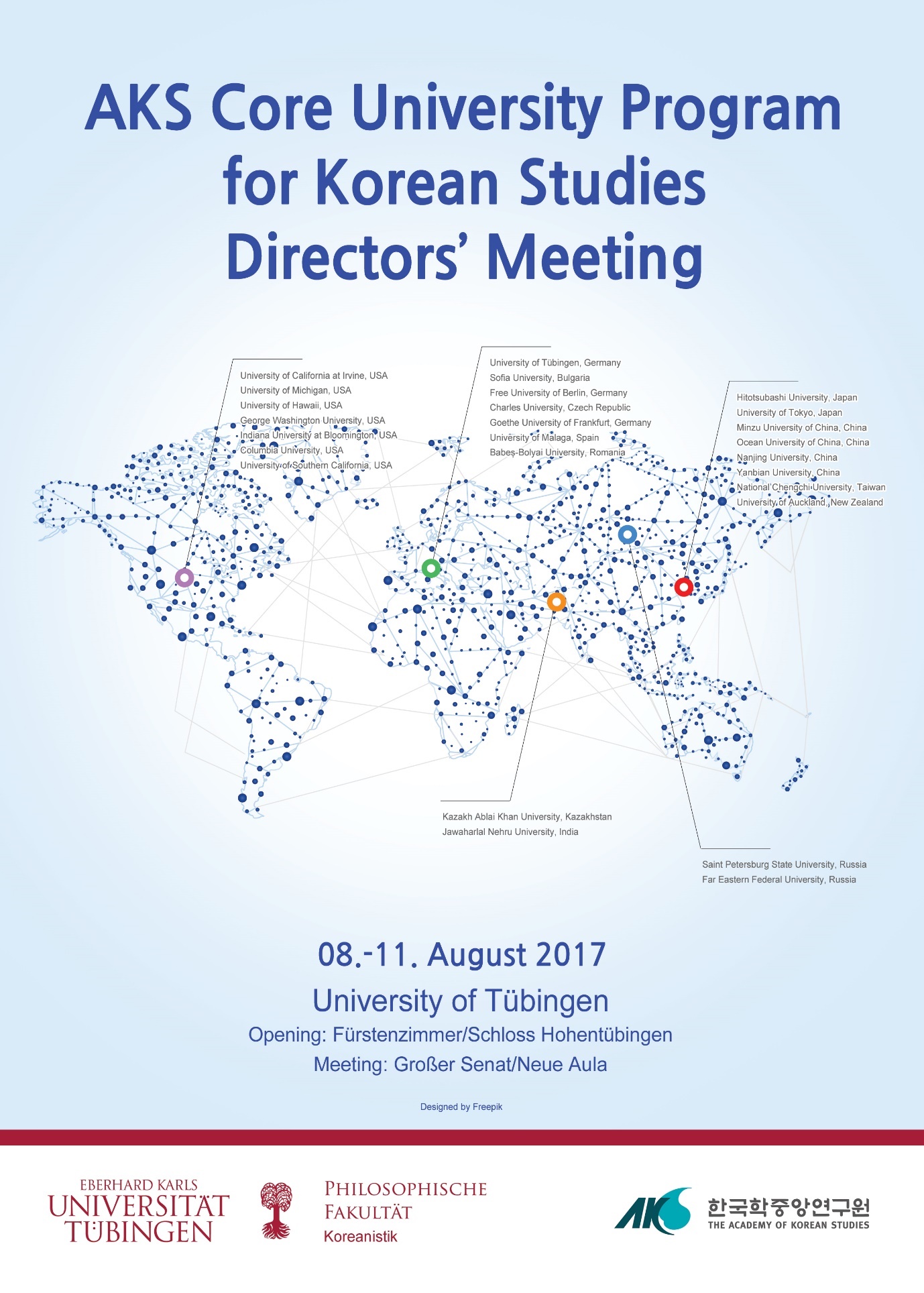 AKS Core University Program for Korean Studies Directors’ MeetingDate (Datum): 	August 8-11, 2017 Venue (Ort): 	Großer Senat, Neue Aula, University of Tuebingen, GermanyLanguage: English / KoreanKorean Studies is a fast-growing academic field, and the time is ripe for researchers to look back on their achievements and to probe future possibilities for Korean Studies as a discipline or a research field. Thus, this Forum has three aims:- To establish an international cooperative network among directors of the Core University Program for Korean Studies and create overseas Korean Studies infrastructure by sharing state of educational programs and research outcomes. - To amplify the synergy among researchers of the Core University Program for Korean Studies by sharing of strategy, information, and research outcomes, and, hence, enhance the quality of Overseas Korean Studies. - To find more sound program processes through understanding of both Korean Studies support policies and each research unit’s opportunities and constraints.Furthermore, through this Forum, we want to secure a long-term cooperative network among the project leaders, and to share the opportunities and constraints that have emerged during the course of their projects. These will be used for a more objective evaluation process as well as to help in development planning for each project in the Core University Program. For this purpose, we plan to make conference proceedings that will consist of an analysis of each project of the Core University Program represented at the 2017 meeting. This will provide future participants with important implications of program designs and contents, hence greatly assisting in their future planning. Thus, we anticipate that each program director will provide a general overview and analysis of their respective project. AKS Core University Program for Korean Studies Directors’ MeetingDate: 	08.-11. August 2017 Venue: 	Fürstenzimmer/Schloss Hohentübingen (08. August 2017)	Großer Senat/Neue Aula, University of Tübingen, Germany (09.-11. August 2017)Language: 	English/KoreanTuesday, 08. August 2017: Fürstenzimmer/Schloss Hohentübingen (Tübingen Castle)Welcome Reception (Moderator: Jun-Prof. Dr. Jong-Chol An, University of Tübingen)18:00-18:15:	Opening: Prof. Dr. You Jae Lee, Director of Korean Studies, University of TübingenWelcoming Remarks: Prof. Dr. Dr. h.c. Bernd Engler, Rector of the University of TübingenDr. Bumhym Bek, Consul-General of the Republic of Korea, Frankfurt a.M.Prof. Dr. Jongmyung Kim, Director of Korean Studies Promotion Service, AKS, Seongnam 18:15-19:00: 	Keynote Speech: Connecting Korea and the World via Korean Studies
Prof. Dr. Myoung-Kyu Park, Seoul National University 19:30-21:30: Dinner Reception (Restaurant Forelle, Kronenstraße 8, 72070 Tübingen)* * *Wednesday, 09. August 2017: Großer Senat/Neue Aula09:00-11:45: Session I: Korean Studies in Europe (Moderator: Jerôme de Wit, University of Tübingen) Global Korea: Colonialism, Cold War, and Migration 
You Jae Lee (University of Tübingen, Germany)Enlargement of Korean Studies Disciplinary Field at Saint-Petersburg University and Development of Northern and Eastern European Korean Studies Network 
Rimma K. Tangalycheva (Saint Petersburg State University, Russia)불가리아의 한국학 정착과 확산을 위한 교육·연구 통합시스템 구축
Soyoung Kim (Sofia University, Bulgaria)10:30-10:45: Coffee BreakTranscoding as a Cultural and Social Practice 
Eun-Jeung Lee (Free University of Berlin, Germany)Beauty of Korean Tradition from Interdisciplinary Perspective 
Miriam Löwensteinová (Charles University, Czech Republic)11:45-14:00: Lunch Break, Kleiner Senat/Neue Aula 14:00-17:45: Session II: Korean Studies in North America (Moderator: Taejin Hwang, University of Tübingen) UCI Center for Critical Korean Studies   
Kyung Hyun Kim (University of California at Irvine, USA)Visioning Korea for the Next Generation: Korean Studies in the Classroom   
Nojin Kwak (University of Michigan, USA) Korean Studies in North America: Challenges and Future Vision
Sang-Hyop Lee (University of Hawaii, USA)Korean Humanities in the Nation’s Capital, Washington, DC.   
Jisoo M. Kim (George Washington University, USA)16:00-16:15: Coffee Break Establishing Korean Studies in America’s Heartland  
Seung-kyung Kim (Indiana University at Bloomington, USA)CKR as Regional, National, and Global Korean Studies HubJungwon Kim (Columbia University, USA)Establishment of a Leading Center for Korean Studies in the Social Sciences 
Gloria Koo (University of Southern California, USA) 18:00-21:00: Dinner (Restaurant Die Kelter, Schmiedtorstraße 17, 72070 Tübingen) Thursday, 10. August 2017: Großer Senat/Neue Aula 09:00-11:45: Session III: Korean Studies in Asia I (Moderator: Tobias Scholl, University of Tübingen)Korean Studies in Central Asia
Nelly Pak (Kazakh Ablai Khan University, Kazakhstan)Promotion of Korean Studies in Far Eastern Russia: Successes and Challenges
Marina Kukla (Far Eastern Federal University, Russia)Korean Studies in India and South Asia  
Ravikesh (Jawaharlal Nehru University, India)10:30-10:45: Coffee BreakIn Search for Historical Rapprochement-Experience, Memory, and Coexistence 
Yeounsuk Lee (Hitotsubashi University, Japan)Advantages and Difficulties of Korean Studies in Japan 
Tadashi Kimiya (University of Tokyo, Japan) 11:45-14:00: Lunch Break, Kleiner Senat/Neue Aula14:00-16:45: Session III: Korean Studies in Asia II (Moderator: Sungjo Kim, University of Tübingen)  북경지역 한국학 교육 연구 강화 및 다민족 대상 한국학 교육 시스템 구축 
Chun-Xian Jin (Minzu University of China, China)중국내 한국학 정착을 위한 선택과 집중의 한국학교육연구시스템 구축    
Hai-Ying Li (Ocean University of China, China) 난징대학교의 ‘인문한국학’ 교육·연구
Hai-Yan Yin (Nanjing University, China)15:30-15:45: Coffee BreakReconstruction of Korean Studies in China 
Can-Kui Piao (Yanbian University, China)대만에서의 한국학 발전 현황 
Qing-Zhi Chen (National Chengchi University, Taiwan)18:00-19:00: Boat Tour on the Neckar River19:00-21:00: Dinner (Restaurant Bootshaus, Wöhrdstraße 25, 72072 Tübingen)Friday, 11. August 2017: Großer Senat/Neue Aula 09:00-10:20: Session IV: AKS Seed Projects (Moderator: You Jae Lee, University of Tübingen)Consolidating Frankfurt Korean Studies Through Teaching and Research on “Identity and Transnational Mobility in and out of Korea”
Yonson Ahn (Goethe University of Frankfurt, Germany)Korean Studies from an Intercultural Perspective: Creation and Development of Korean Studies at the University of Malaga
Antonio José Doménech del Río (University of Malaga, Spain)Korean Studies at Babeș-Bolyai University, Romania: Past Development and Future ProspectsCodruta Sintionean (Babeș-Bolyai University, Romania)Korean Studies in New Zealand: Growth Strategy
Changzoo Song (University of Auckland, New Zealand, former AKS Core University)10:20-10:35: Coffee Break10:35-12:00: Final Discussion: Korean Studies in the FutureResearch Trends, Networking, and Promotion Policies
Moderators:	 Jong-Chol An (University of Tübingen) Jongmyung Kim (Academy of Korean Studies)12:00-13:15: Lunch, Kleiner Senat/Neue Aula13:34-17:00: Optional Field Trip to Kloster Bebenhausen (Im Schloß 1, 72074 Tübingen, Bus 828) Venue: Großer Senat/Neue Aula, University of Tübingen, GermanyGeschwister-Scholl-Platz 7, 72074 Tübingen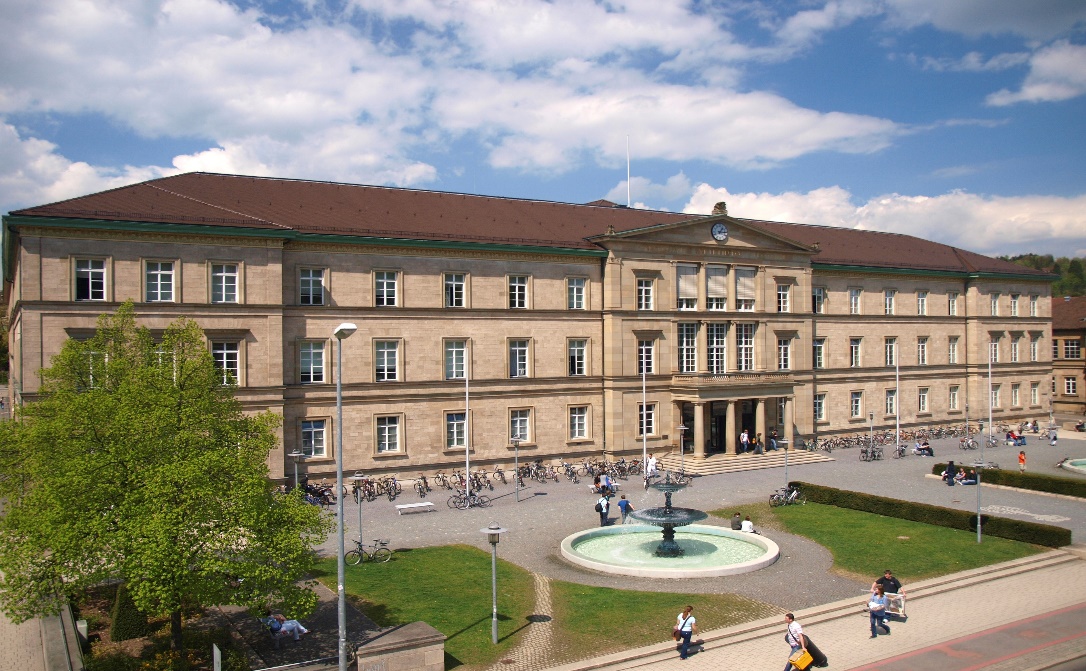                                                                          Photo Copyright: Friedhelm AlbrechtHotel InformationHotel Krone Tübingen 
Uhlandstraße 1, 72072 Tübingen, GermanyTelephone +49 7071 1331-0 Email info@krone-tuebingen.dehttp://www.krone-tuebingen.de/en/index.htm Director of the Tübingen Global Korea Project: Prof. Dr. You Jae Lee (lee@aoi.uni-tuebingen.de). Person in Charge of the Forum: Jun.-Prof. Dr. Jong-Chol An (jong-chol.an@uni-tuebingen.de).For more information and questions, please contact: Dr. Tobias Scholl (tobias.scholl@uni-tuebingen.de) 